МБО ДО «Центр детского технического творчестваг. Каспийска»РАЗРАБОТКА ЗАНЯТИЯОБЪЕДИНЕНИЯ«Школа творчества»Тема раздела: «Чертеж – язык техники»Тема занятия: «Линии чертежа. Точка отсчета. Луч»Общечеловеческая ценность: НенасилиеЧерта характера: ЕдинениеПодготовила: Криницина Анна Абдулаевна, методист, педагог дополнительного образования.Каспийск2015 годТема. Линии чертежа. Точка отсчета. Луч.Ценность.Ненасилие.Качество, черта характера.Единение, единство многообразия.Цитата: «возьмемся за руки друзья, возьмемся за руки друзья, чтоб не пропасть по - одиночке».Цели на занятие:воспитывающая: подвести детей к пониманию единства как чуда.обучающая: дать понятия точки, луча, линии, прямой.развивающая: увлечь процессом исследования.Оборудование: Линейки, карандаши, ножницы, клей, бумага.Методы проведения: минута тишины; цитата;беседа с использованием сказочных героев;загадки, игры;изготовление поделки;песня.План занятияОрганизационный блокПриветствиеПроверка готовности к занятиюТехника безопасностиНастрой на сотворчество, минутка тишиныБлок психологического погруженияМузыкаПогружение в темуМинутка тишиныБлок нового материалаСказка о точке Сообщение новой теоретической информацииБлок практической работыСказка.Выполнение чертежа и деталей.Сборка вертушки.Исследование.Заключительный блокУборка рабочих местРефлексия. Подведение итогов занятияПесня «Большой хоровод»Ход занятияОрганизационный блокПедагог приветствует детей. Предлагает улыбнуться и сказать приятные слова друг другу.Учащиеся проверяют свою готовность к работе: наличие инструментов (ножницы, карандаши, линейки) и материалов (цветная бумага, картон).Педагог просит участников вспомнить о приемах безопасной работы с ножницами.Блок психологического погруженияДети зачитывают ценность, черту характера и цитату. Педагог повторяет все за ними. Предлагает сконцентрировать внимание на теме, поймать внутренние ощущения от этих слов и посоветоваться с «умным человеком».Минутка тишины.Настрой на творчество.Блок нового материалаСказка о точке, которой стало одиноко. Она размножилась и создала множество точек. Но от этого веселее им не стало, так как каждая из них занималась только собой. И тогда самая смышленая из них предложила взяться за руки – получилась линия. И завертелись они в танце,превращаясь то в луч, то в прямую линию, то в волнистую, а то и ломанную.Педагог плавно переходит на объяснение нового материала. Делая акцент на том, что единение, в чем либо, приводит к появлению нового качества, новых возможностей. Новый материал дается дозировано в зависимости от возраста и подготовки учеников.Как в школе, чтобы научиться читать, надо выучить буквы, так и в технике, надо познакомиться с линиями чертежа.У каждой линии свой характер.Точка начало всего, линия – совокупность точек. В форме игры определяем характер линий.В черчении встречаются следующие линии:Основная - спокойный характер,уверенная в себе линияВспомогательная – нежнаяШтриховая, невидимого контура – скромная, непостоянная.Штрих – пунктирная, осевая – честная, все делит пополамБлок практической работы.СказкаОтгадайте первые 4 буквы от слова, спрятанного в загадке:«Он летает, но не птица. Он жужжит, но не оса. Может в воздухе повиснуть, как большая стрекоза» (верт). Следующие 4 буквы найдете  в загадке «Что должны мыть утром детки? На макушке их держать, чтобы много, много знать?» (ушки) – Получается? – ВЕРТУШКИ!Изготовление поделки.Для изготовления вертушки нужно сначала начертить и отрезать вдоль короткой стороны листа три полоски шириной 2 сантиметра. При последующем исследовании можно менять ширину и длину полос.Например, изготавливая вертушку большего размера (ширина полоски 3 см), можно дать такое объяснение вычерчивания чертежа:Располагаем лист бумаги горизонтально, цветной стороной вниз. Выбираем точкой отсчета верхний левый угол, ставим точку. Находим деление «0» на линейке и совмещаем его с точкой отсчета, располагая линейку вертикально вдоль короткой стороны. Учитель показывает все на доске. Не пугайтесь, сначала трудно, но когда дети освоят процесс черчения, все очень упростится.На линейке ищем цифру 3 и соответствующее ей деление, проводим напротив него горизонтальную черточку. Не надеясь на знания, полученные детьми в школе, хорошо бы сначала объяснить, что такое линейка и что за деления на ней. Отложили ширину первой полосы. От полученной точки, откладываем еще 3 +3 см. Какова ширина 3 полосок, сколько см? – 9, правильно. Проверяем. Если дети не умеют чертить параллельные и перпендикулярные прямые, то указанную процедуру надо повторить от правого угла и соединить соответствующие черточки. Когда прямые линии начерчены, учитель предлагаетразрезать лист на полосы. Это важно, так часто дети чертят красиво, а режут не по линиям.Полосы нарезаны и согнуты пополам, как буква «Л». Полоски превратились в трех друзей, которые пошли гулять в парк. Можно придумать любую историю, главное, чтобы дети поняли, что объединившись, полоски получили новое качество, стали вертушкой. Это произошло так:Первая полоса обхватывает вторую за талию, получается фигура похожая на человечка (голова, ноги и руки). Третья полоса обхватывает вторую (руки) снизу вверх и ее концы просовываем в петельку (голова), образованную первой полосой. Затягиваем все три полосы. Из оставшегося листа бумаги сворачиваем кулек, вместо палочки.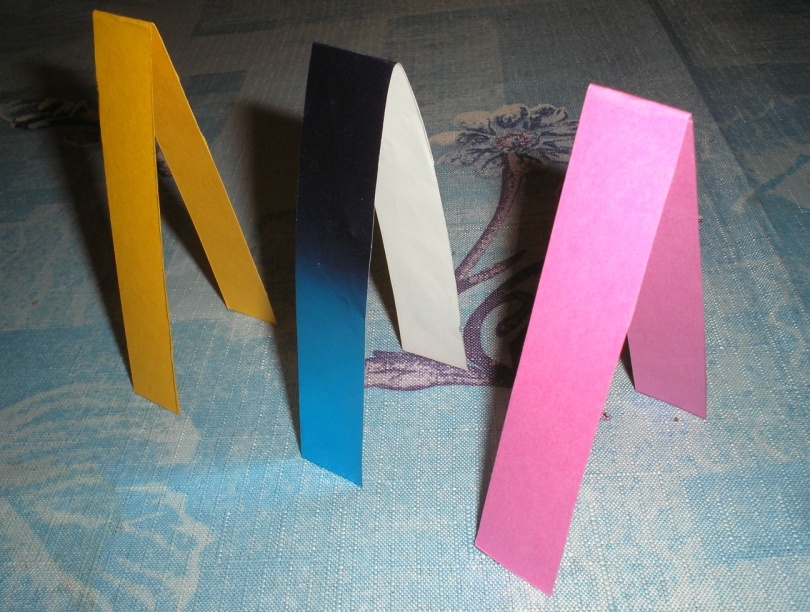 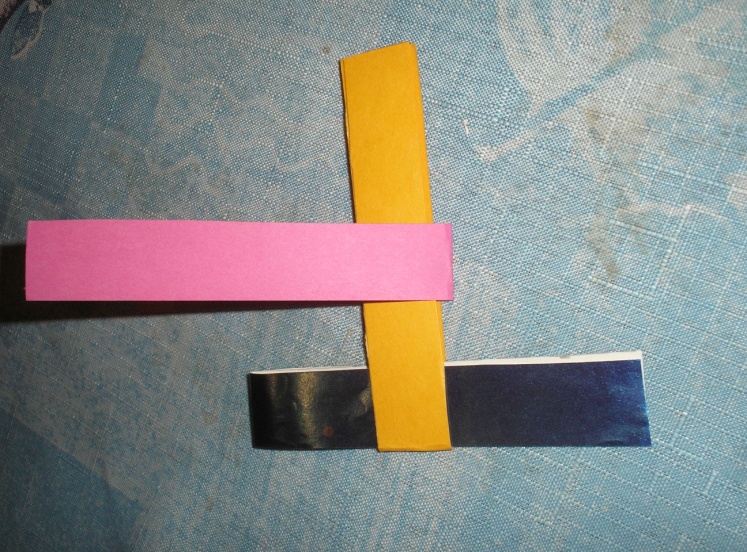 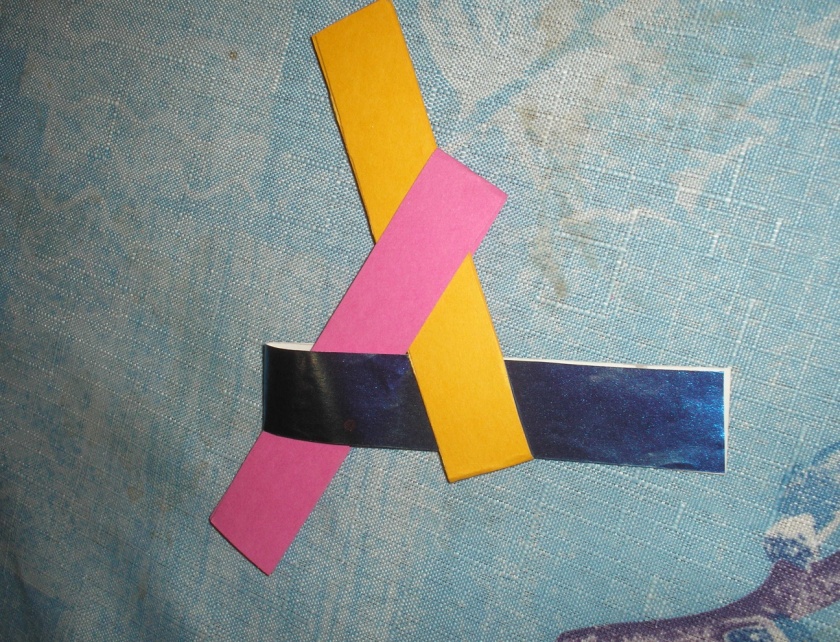 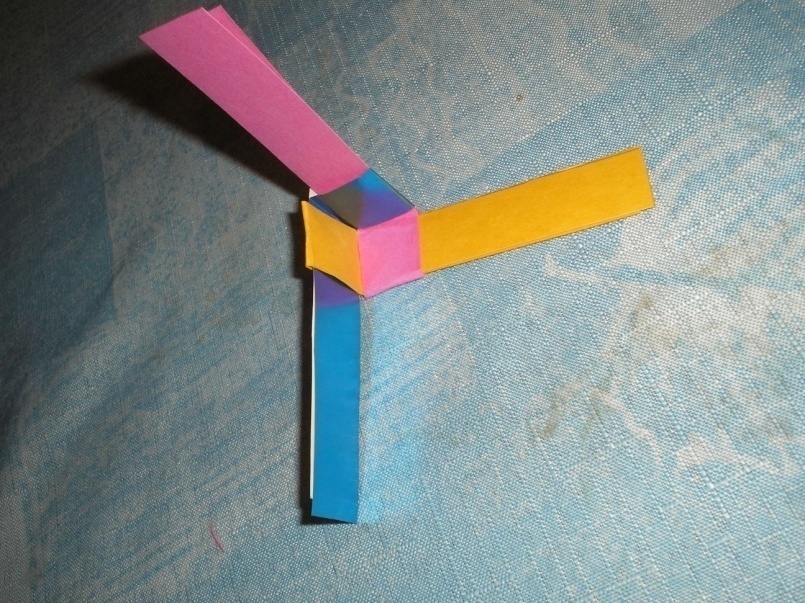 Работа сделана. Педагог и ребята обсуждают, как с ней играть. Педагог задает вопрос, почему на улице с вертушкой надо бежать, против ветра. Со старшими учениками можно провести исследование.Исследование:меняем материал, размеры, форму и изучаем, как меняется процесс вращения.Рефлексия. Песня «Большой хоровод».Мы на свет родились, чтобы радостно жить.Чтобы вместе играть, чтобы крепко дружить!Чтоб улыбки друг другу дарить и цветы,Чтоб исполнились в жизни все наши мечты!Припев:Так давайте устроим большой хоровод!Пусть все люди земли с нами встанут в него!Пусть повсюду звучит только радость и смех!Пусть без слов станет песня понятной для всех!